Publicado en Murcia el 07/07/2016 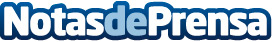 Murcia incluye un programa de perros adiestrados en su lucha contra la violencia de géneroLa Comunidad Autónoma de la Región de Murcia, que destina más de dos millones de euros para la prevención de la violencia de género y la atención a las víctimas, se posiciona como la primera Comunidad Autónoma de España en poner en marcha un programa pionero junto a una asociación, en este caso la Asociación Proyecto ESCANDatos de contacto:Nota de prensa publicada en: https://www.notasdeprensa.es/murcia-incluye-un-programa-de-perros Categorias: Nacional Sociedad Murcia Mascotas http://www.notasdeprensa.es